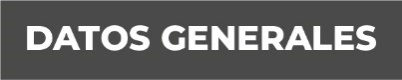 Nombre Gloria Rojas BosadaGrado de Escolaridad Maestría en Psicología Jurídica y Criminología, Maestría en Derecho ProcesalCédula Profesional 4175280 y 6224660Teléfono de Oficina 2828251551Correo Electrónico Institucional grojas@fiscaliaveracruz.gob.mxFormación Académica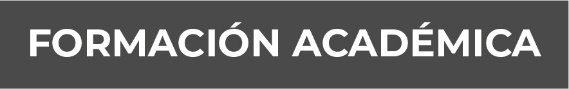 MAESTRIA EN CIENCIAS PENALES 1986-88 INST. INV. JUR.U.V.MAESTRIA EN PSIC. JURIDICO Y CRIMINOLOGIA 1999-01 IUPMAESTRIA DERECHO PROCESAL 2004-06 CENTRO MEX EST. POSTGRADOESPECIALIZACION JUDICIAL 1995-96 INST. JUDIC. EXT. VER (S.C.J.N)DIPLOMADO TEORICO PRACTICO JUST.CONST. Y ACTUALIZACION JURISPRUDENCIAL FEB-MAY 2009 S.C.J.N.Trayectoria Profesional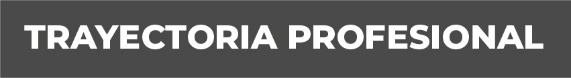 SRIA. ADMVA.  DEL AUX. C. PROCURADOR JUST. EDOAGENTE M.P. CONCILIADOR E INV. 1988-2000AGENTE M.P. ADS. JUZGADOS JALACINGO MARZO 2000AGENTE M.P. 5º. INV.1º. ABRIL 30 JUNIO XALAPA 2000AGENTE DEL M.P. ADSC,. JUZG. MISANTLA 1º.JULIO 2000-11 AGENTE M.P. ESP. RESP. JUV. Y CONC. 2011-12AGENTE M.P. ESP. AUTOS ROBADOS 2012-2015FISCAL INV. ESP. VIOL. FAM MUJ. N N Y TRATA 2015 A FECHA AGOSTO 2018 XALAPAFISCAL INV. ESP. VIOL. FAM MUJ. N N Y TRATA 2018 A FECHA AGOSTO 7 DE MAYO 2021COATEPECFISCAL INV. ESP. VIOL. FAM MUJ. N  N Y TRATA 7 DE MAYO DE 2021 A LA FECHA. Conocimiento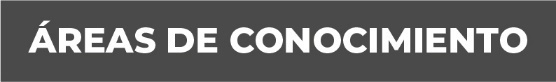 DERECHO PENAL Y PROCESAL